Stratford & District Agricultural Society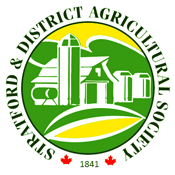 Mini Prince & Mini Princess Entry FormPlease complete the entry form application below for the 2022 Mini Prince and Mini Princess CompetitionName: ______________________________________________________________________Address: ____________________________________________________________________Age: _____School: ______________________________________________________________________Grade/Year: ___________Parents: _____________________________________________________________________Phone Number: ______________________Parents Email: _______________________________________________________________Hobbies & Interests: list a few activities that you enjoy doing in your spare timeSpecial Talents: please list a special talent or two that you may be performing at the competition What is your most favorite thing in the whole wide world?Please submit your entry form to Heidi DanenEmail: 76heidz@gmail.com OR Mail to SDAS office, attention Heidi Danen357 McCarthy RoadStratford, ONN5A 7S7